29.04.2020  Езв-82     Веб-заняттяУрок української літератури. Тема: Роман «Місто». Зображення «цілісної» людини. Образ українського інтелігента Степана Радченка, вихідця із селян, еволюція його характеру.Інструкція до вивчення теми урокуОзнайомтеся з теоретичним матеріалом уроку.Запишіть основні положення до зошита.Прочитайте твір скорочено, скориставшись посиланнямhttps://www.ukrlib.com.ua/styslo/book.php?bookid=491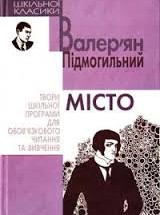 Виконайте тести для самоперевірки.Теоретичний матеріал до уроку «Цілісна» людина в єдностіРиси характеру Степана Радченка 	Позитивні риси: талановитість, мрія принести на село «нове життя», наполегливість, працелюбність, здатність до самоаналізу, філософське мислення, ділові якості.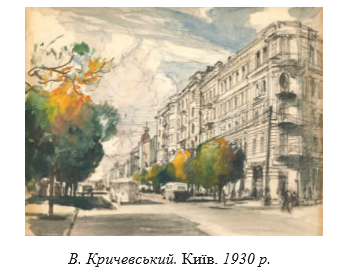 Негативні риси: черствість душі, байдужість до людського горя, брутальна поведінка з жінками, кар’єризм, заздрість, прагнення слави, визнання, безвідповідальність за аморальні вчинки, спроба виправдати їх.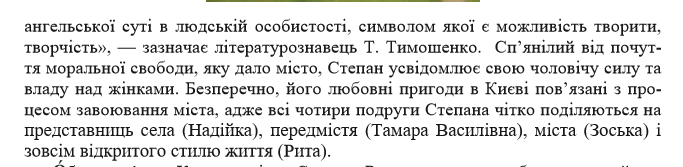 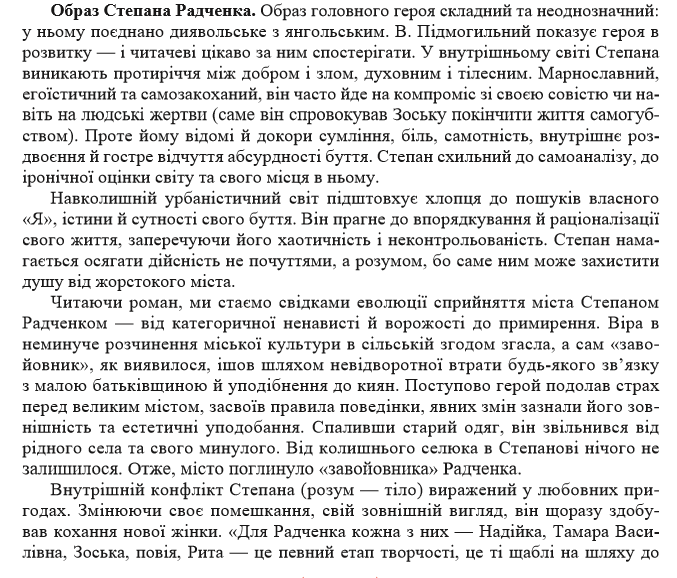        Для зацікавлених: 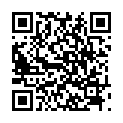 скориставшись QR-кодом,  подивіться відео «Роман «Місто» Практичне завдання.1 варіант. Виконайте тести, перейшовши за посиланням	https://naurok.com.ua/test/ukrainska-literatura?q=%20місто2 варіант. Виконайте тести	Тестові завдання за романом Валер’яна Підмогильного «Місто»(кожна правильна відповідь – 1 бал)1. З якою метою Степан Радченко направлявся до Києва:           а) щоб оглянути місто;           б) розпочати власну комерційну справу;           в) вступати до інституту.2. З наближенням міста Степан відчував:           а) радість та піднесення;           б) на душі стало тихо і мертво;           в) хлопця переповнювали сподівання на краще життя.3. Де поселив крамар Степана:            а) у власній вітальні;            б) у столярній майстерні поруч із коровами;            в) у сусідньому помешканні.4. Про що йшлося в першому оповіданні Стефана Радченка:            а) про історичне минуле Києва;            б) про кохання до Надійки;            в) про стару пощерблену бритву.5. Як склалися подальші стосунки Степана з Надійкою:           а) Степан почував до Надійки відразу, бо ж вона була із села, щось  зблякло в ньому;            б) хлопець палко покохав Надійку;            в) молодята планували поселитися разом.6. Яка причина остаточної зміни житла Степаном:           а) товариш Борис запропонував Степанові своє помешкання, переїжджаючи до іншого;            б) сім’я Гнідих вигнала Степана;            в) хлопцеві запропонували гуртожиток.7. Чи продовжував Степан навчання:            а) так, і навчався і надалі дуже сумлінно;            б) ні, але планував обов’язково почати відвідування лекцій;            в) хлопець вирішив, що інститут йому не потрібний, а Степан Радченко гарний і без диплома.8. Охарактеризуйте матеріальний стан хлопця на той час:            а) Степан був повністю забезпечений, тому що отримав гонорари від журналів, де надрукували його оповідання, а також мав платню за лекції;            б) проблема грошей набувала дедалі загрозливіших форм, тому що всі заробітки йшли на пригощання Зоськи, нової знайомої Степана;            в) матеріальної скрути хлопець не відчував.9.  Розірвавши стосунки з Зоською, Степан відчував:            а) п’яне почуття волі;            б) цілковиту самотність;            в) нестерпні докори сумління.10. Що додавало Степанові Радченку творчого натхнення:            а) високі гонорари;            б) почуття самовдоволення;            в) нові, але недовготривалі зустрічі.11.Залишившись у місті, Степан вирішив:            а) продовжувати жити усталеним життям;            б) шукати нових знайомств;            в) писати повість про людей.12. То хто ж став переможцем:            а) місто знищило Степана;            б) Степан підкорив місто;            в) Радченко підкорив місто, але й місто підкорило його.біологічнедуховнесоціальнеадаптація; задоволення матеріальних потреб; комфорт;закоханість у жінок; брутальна поведінказнання;мрія принести на село «нове життя»;у місто влити «свіжу кров»; цілеспрямованість; самоутвердження; прагнення здобути славуділові якості; кар’єра; громадянська активність